Kensington and Chelsea and WestminsterChange4Life Service Enquiry FormPlease provide us with as much detail as possible.If you require any support completing this form, please contact us:  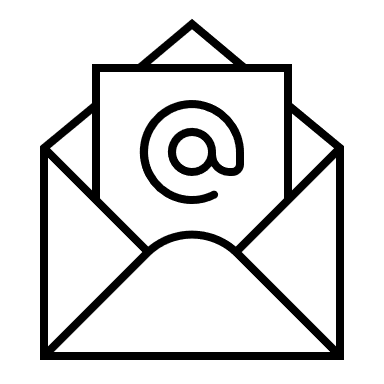 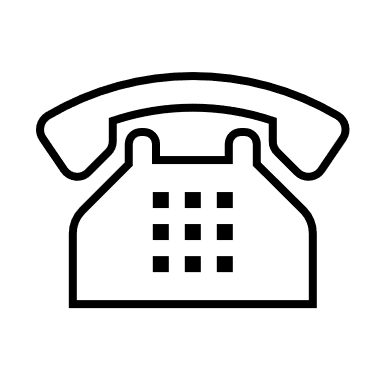  020 8960 0744                           Change4LifeService@family-action.org.uk 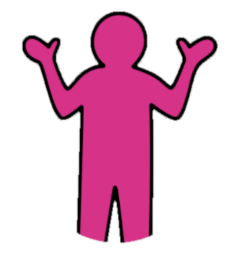 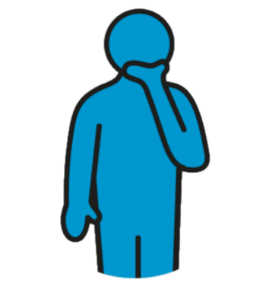 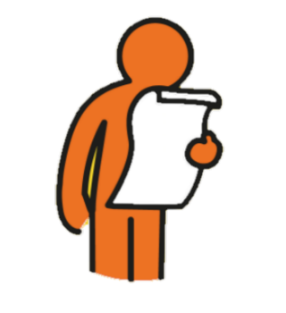 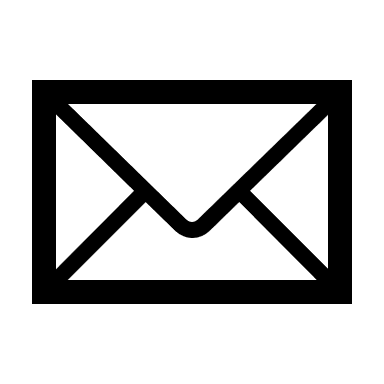 Once you have completed this form, please email it to:Change4LifeService@family-action.org.ukAbout YouAbout YouAbout YouAbout YouName:Name:Name:Email:Email:Email:Preferred Contact Number:Preferred Contact Number:Preferred Contact Number:Do you require an interpreter or video call for British Sign Language? Do you require an interpreter or video call for British Sign Language? Do you require an interpreter or video call for British Sign Language? Do you require an interpreter or video call for British Sign Language? YesIf yes, please provide details:If yes, please provide details:NoWhich service are you interested in? Which service are you interested in? Start4Life Club (for expectant mothers)Change4Life Mini Club (for children aged 0-4Change4Life Kid’s Club (for children aged 5-11)Young People’s Health Promotions Service (for young people aged 11-19 or up to 25 for young people with a special educational need or disability)Change4Life Coaching SchemePlease tick this box to confirm that you have read our privacy notice and consent to a Family Action staff member from the Change4Life Service contacting you.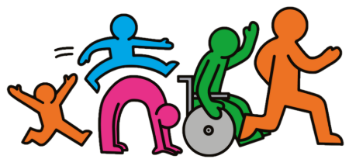 Please use the space below to tell us more about your enquiry and the reasons that you are interested in the service.Once this enquiry form has been received, a Change4Life staff member will make contact. Please indicate whether the morning or afternoon would generally be most suitable for a call back, please do bear in mind this call is likely to last around 30-45 minutes and will involve a short assessment.Once this enquiry form has been received, a Change4Life staff member will make contact. Please indicate whether the morning or afternoon would generally be most suitable for a call back, please do bear in mind this call is likely to last around 30-45 minutes and will involve a short assessment.Morning: 9-11am (Monday- Friday)Afternoon: 12-4pm (Mon- Friday)Signature:Date of enquiry: